Construire une séquence en géographie en CM1 : Habiter un espace touristiqueSéance 1 : Aller à la Grande Motte, pour y faire quoi ? 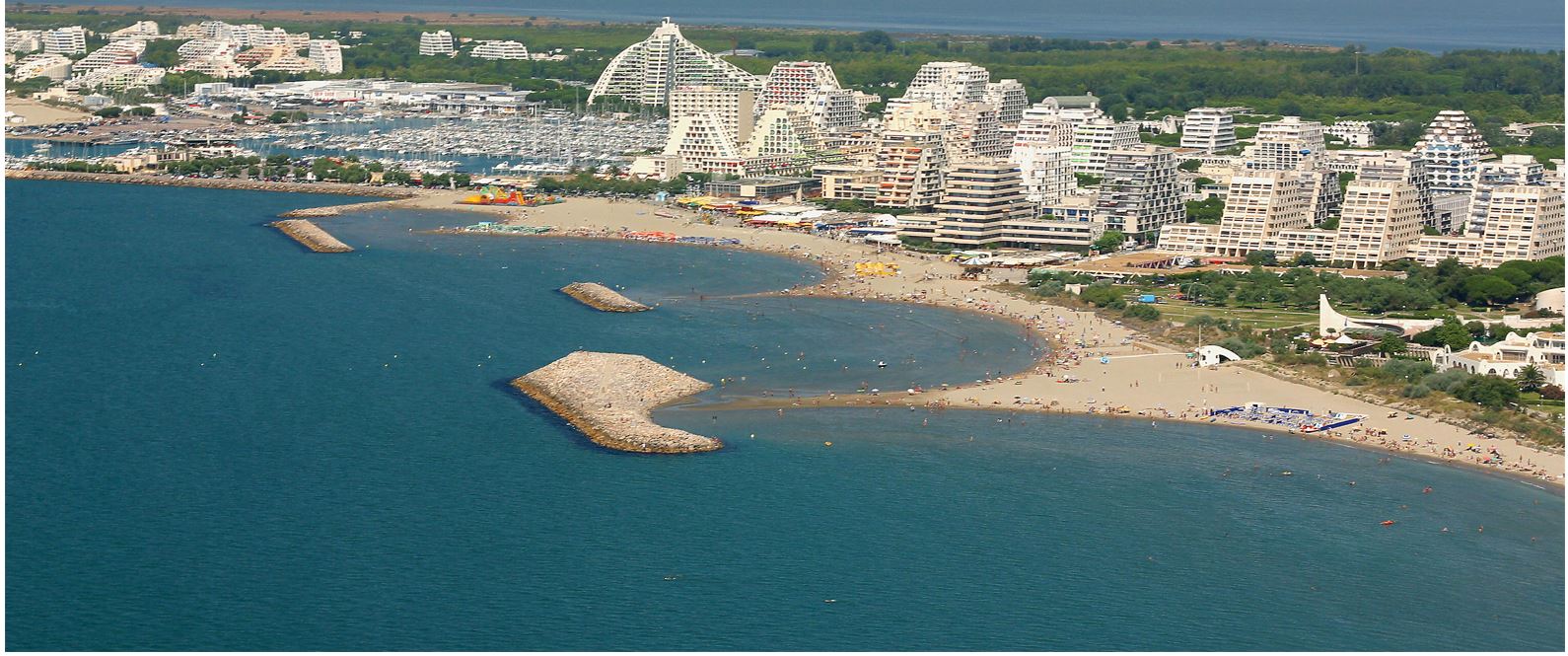 Durée Organisation7min Situer la Grande Motte -> bord de merCarte de France // carte zoomée 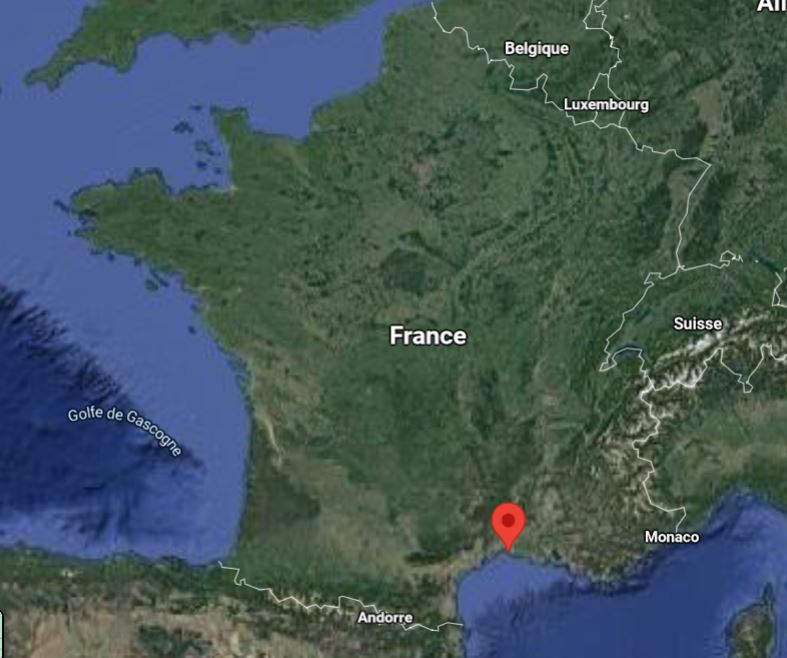 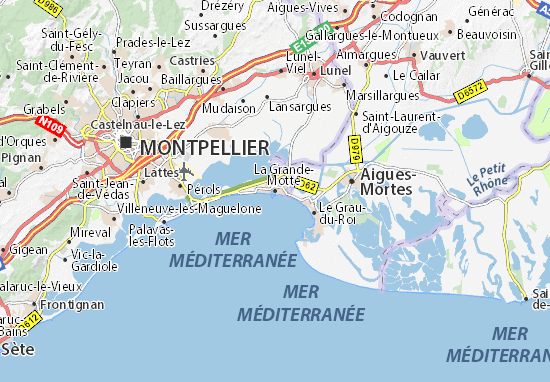 Qui est-déjà déjà allé en bord de mer ? Quand ? Pour y faire quoi ? Noter au tableau les apports des élèves En groupe classe 10 min Définir les groupes et rôles :1 qui note parmi les 4 1 qui restitue à la classe Aller sur le site de l’office du tourisme (lagrandemotte.com) : trouver les différentes activités Attendu : Activités nautiques (kayak, planche à voile, bateau), plongée, baignade, balades à pied vélo, restaurant, marchés, thalassoPetits groupes avec tablettes 6 groupes de 4  10 min RestitutionChaque groupe vient écrire au tableau ce qu’il a trouvé sur le siteTrier, classer, (effacer) tout ce qui a été trouvé5 min Différentes problématiques liées au tourismePhotos de la grande motte  Beaucoup de monde sur la plageDéchetsAvant-après 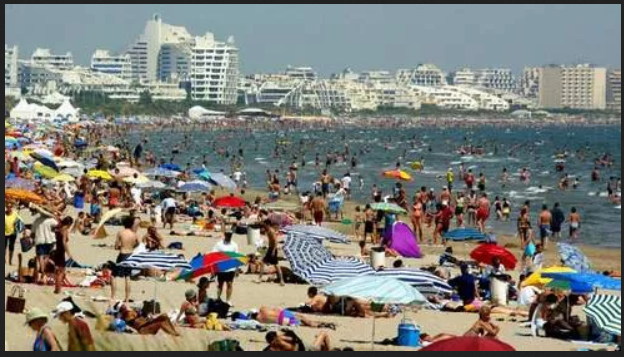 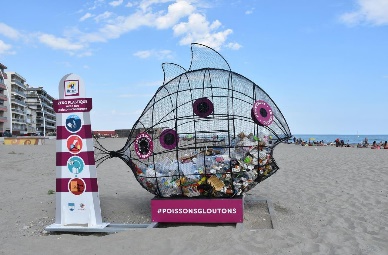 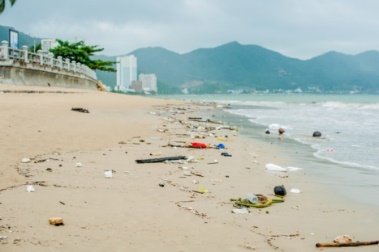 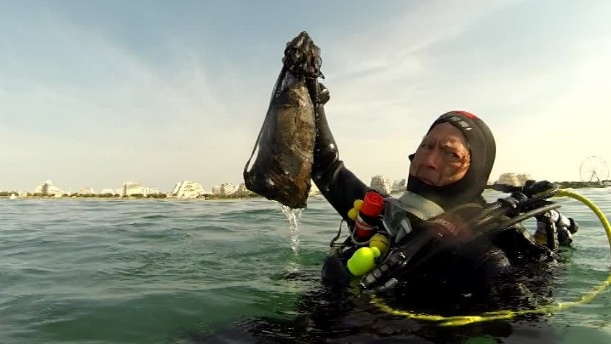 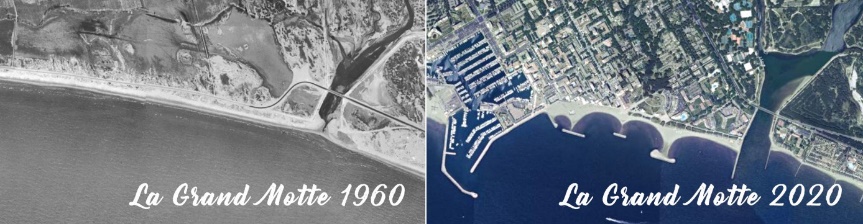 Groupe classePhoto projetée, écrire les constats à côté10 min Trace écrite : Photo + légendes des loisirs et incidences Photo distribuée, annotation sur la photo : Les loisirs cités lors de la séance : sur la plage, dans la ville, dans la nature Encart : Attention : Beaucoup de monde, paysage dénaturé, déchets et pollutionGroupe classe